E3M010/LEDN050D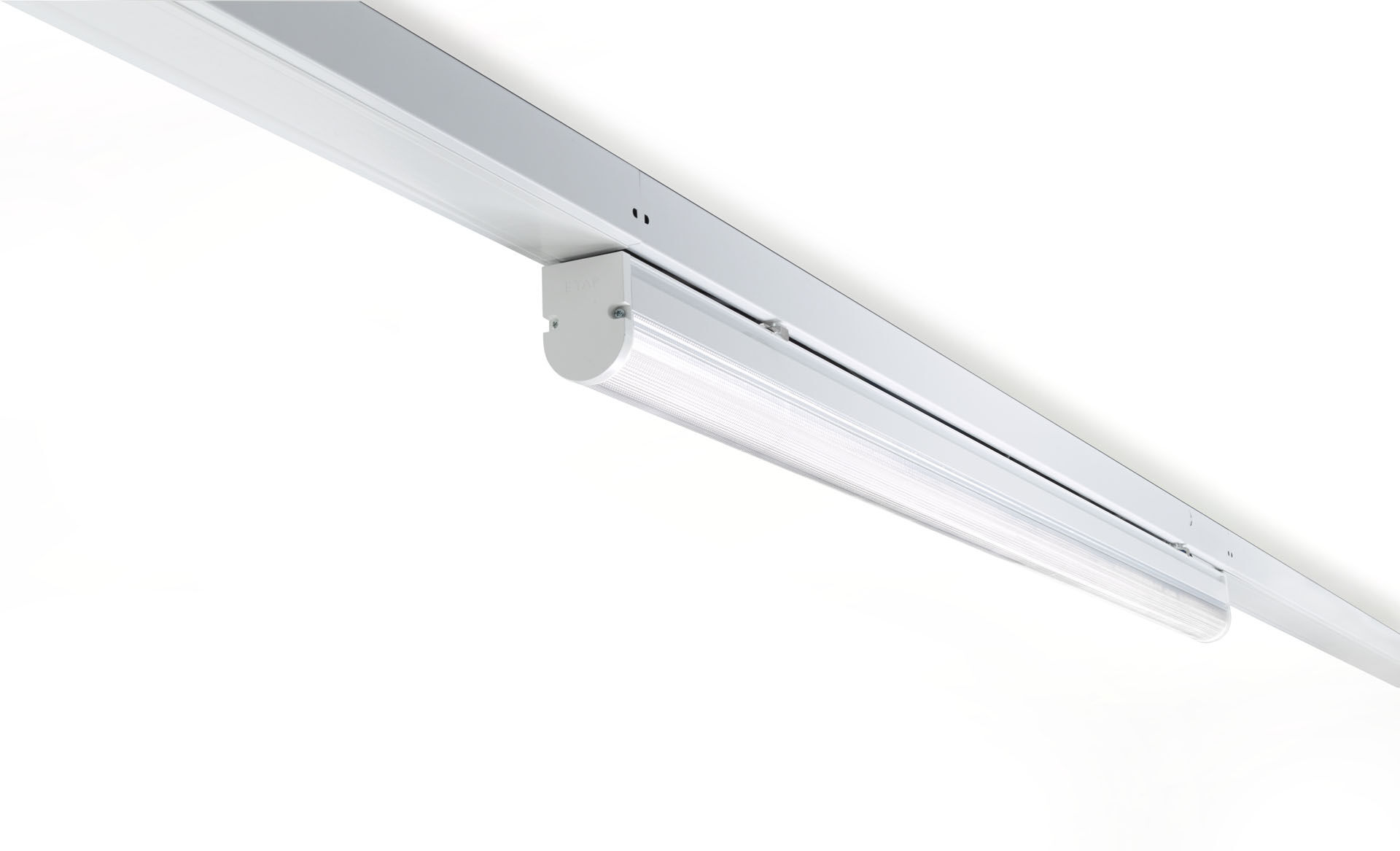 Luminaire linéaire industriel Dual●lens , optique polycarbonate (PC), distribution lumineuse intensive . Module pour montage sur profilé de base. Profilé de base en acier robuste et rigide de 0,8 mm. Module en aluminium laqué. Montage sans outil du module sur l’embase. Adapté au rétrofit sur les systèmes ETAP E3 fluo. Raccordement électrique dans l’embase avec fiche de sélection de phase. Dimensions: 1568 mm x 60 mm x 100 mm. Flux lumineux: 5300 lm, Efficacité lumineuse: 136 lm/W. Consommation de courant: 39.0 W, DALI gradable. Fréquence: 50-60Hz AC. Tension: 220-240V. Classe d'isolation: classe I. Maintien de flux élévé; après 50 000 heures de fonctionnement, le luminaire conserve 98% de son flux lumineux initial. Température de couleur: , Rendu des couleurs ra: . Standard deviation colour matching: 3 SDCM. DUAL●LENS™ avec UGR <= {{object.ugrClass} conforme à la norme EN 12464-1 pour des exigences visuelles et de concentration modérées. Sécurité photobiologique IEC/TR 62778: RG0. Caisson: aluminium laqué, RAL9016 - Blanc signalisation (texturé). Degré de protection IP: IP20. Degré de protection IK: IK06. Source lumineuse remplaçable (LED uniquement) par un professionnel. Appareil&nbsp;de contrôle remplaçable par un professionnel. Garantie de 5 ans sur luminaire et driver. Certifications: CE, ENEC. Luminaire avec cablâge sans halogène. Le luminaire a été développé et produit selon la norme EN 60598-1 dans une société certifiée ISO 9001 et ISO 14001.